          《在线课堂》学习单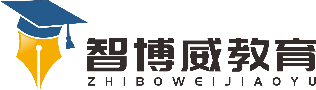 班级：              姓名：单元第六单元 小数的加减法课题小数加减混合运算温故知新1.计算下面各题。(竖式计算)0.6+1.7=　　  3.42-0.8=       5.7+1.64=	              4.5-3.9=自主攀登2.见教材第76页第(2)题。分析与解答:方法一,根据“付的钱-1本《数学家的故事》的价钱-1本《神奇的大自然》的价钱=应找回的钱”。列式计算:方法二,根据:付的钱-两本书的总价=应找回的钱。列式计算:3.通过预习,我知道了,小数加减混合运算的运算顺序与整数加减混合运算的运算顺序(　　)。算式里有括号的,要先算(　　)里面的,算式里没有括号的,按(　　)的顺序进行计算。稳中有升4.计算下面各题。19.92+14.4-9.92　　　　　　　85.7-(15.3-4.8)40-(2.75+0.86)	             9.5+4.85-6.13说句心里话